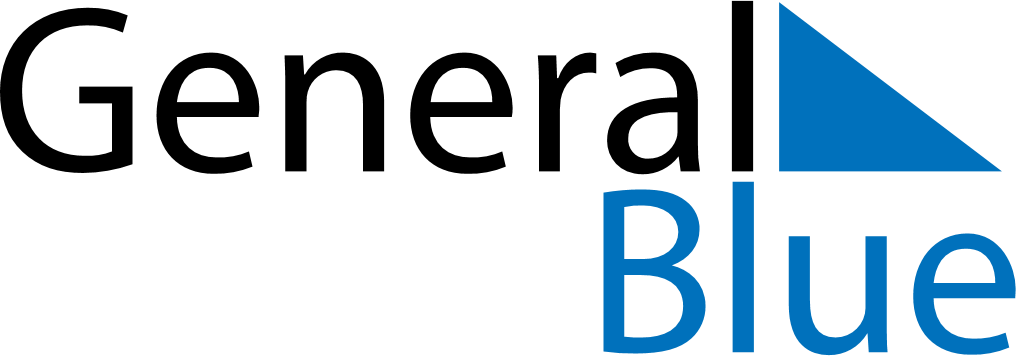 2018 – Q2Grenada  2018 – Q2Grenada  2018 – Q2Grenada  2018 – Q2Grenada  2018 – Q2Grenada  AprilAprilAprilAprilAprilAprilAprilSUNMONTUEWEDTHUFRISAT123456789101112131415161718192021222324252627282930MayMayMayMayMayMayMaySUNMONTUEWEDTHUFRISAT12345678910111213141516171819202122232425262728293031JuneJuneJuneJuneJuneJuneJuneSUNMONTUEWEDTHUFRISAT123456789101112131415161718192021222324252627282930Apr 1: Easter SundayApr 2: Easter MondayApr 24: Carriacou Maroon and String Band Music FestivalMay 1: Labour DayMay 20: PentecostMay 21: Whit MondayMay 31: Corpus Christi